АДМИНИСТРАЦИЯНОВОГРИГОРЬЕВСКОГО СЕЛЬСКОГО ПОСЕЛЕНИЯНИЖНЕГОРСКОГО РАЙОНА                                                                       РЕСПУБЛИКИ КРЫМПОСТАНОВЛЕНИЕ от 07 декабря 2018  года 			№ 245                   с.НовогригорьевкаОб утверждении перечня и кодов целевых статьей расходовбюджета Новогригорьевского сельского поселения Нижнегорского района Республики Крым  на 2019 год и плановый период 2020 и 2021 годов.В соответствии с Бюджетным кодексом Российской Федерации, Федеральным законом № 131-ФЗ «Об общих принципах организации местного самоуправления в Российской Федерации» от 06 октября 2003года, приказом Министерства Финансов Российской Федерации от 01 июля2013года №65-н «Об утверждении указаний о порядке применения бюджетной классификации Российской Федерации»,постановляю:1.Утвердить перечень и коды целевых статей расходов бюджета Новогригорьевского сельского поселения Нижнегорского района Республики Крым на 2019 год  и  плановый период 2020 и 2021  годов  согласно приложения 1 к настоящему постановлению.2. Настоящее постановление применяется к правоотношениям, возникшим при  составление проекта бюджета Новогригорьевского сельского поселения  Нижнегорского района Республики Крым на 2019 год и  плановый период 2020 и 2021 годов3. Контроль за исполнением настоящего постановления оставляю за собойПредседатель Новогригорьевскогосельского совета -глава администрации Новогригорьевского сельского поселения				А.М.ДанилинПриложение 1к постановлению администрации Новогригорьевского сельского поселенияНижнегорского района Республики Крым                                                     от 07 декабря 2018 года №245Перечень                                                                                                                                   и коды целевых статей расходов бюджета Новогригорьевского сельского поселения Нижнегорского района Республики Крым на 2019 год и плановый период 2020 и 2021 годов01 0 00 0019О01 0 00 00190Расходы на обеспечение деятельности органов местного самоуправления Новогригорьевского сельского поселения Нижнегорского района Республики Крым в рамках программного направления расходов                                                        75 1 00 51180Расходы на осуществление функций первичного воинского учета на территориях, где отсутствуют военные комиссариата91 1 00 00191Межбюджетные трансферты бюджету муниципального образования Нижнегорский  район  Республики Крым из бюджета поселения на осуществление части переданных полномочий по осуществлению внешнего муниципального финансового контроля в рамках непрограммных расходов91 1 00 11591Межбюджетные трансферты бюджету  муниципального образования Нижнегорский район Республики Крым из бюджета поселения на осуществление части переданных полномочий на организацию библиотечного обслуживания населения, комплектование и обеспечение сохранности библиотечных фондов библиотек поселения в рамках непрограммных расходов 91 1 00 14591Межбюджетные трансферты бюджету  муниципального образования Нижнегорский  район  Республики Крым  из бюджета поселения на осуществление  части переданных полномочий на создание условий для организации досуга и обеспеченности жителей поселения услугами организаций культуры  в рамках непрограммных расходов91 2 00 00 401Расходы на оплату ежегодного членского взноса в Ассоциацию  " Совет муниципальных образований Республики Крым" в рамках непрограммных расходов91 3 00 01590Расходы на межевание земельных участков и постановку на кадастровый учет91 5 00 01590Реализация прочих мероприятий по благоустройству поселений в рамках непрограммных расходов91 6 00 01590Реализация прочих мероприятий по развитию физкультуры и спорта в рамках непрограммных расходов91 7 02 71400Расходы на осуществление переданных органам местного самоуправления в  Республике Крым отдельных государственных полномочий  Республики  Крым в сфере административной ответственности91 9 00 В2019Расходы на проведение выборов  на территории муниципального образования в рамках  непрограммных расходов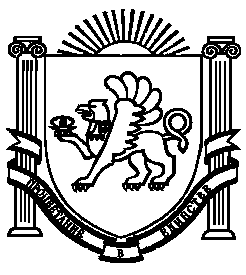 